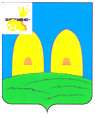 СОВЕТ ДЕПУТАТОВЕКИМОВИЧСКОГО СЕЛЬСКОГО ПОСЕЛЕНИЯ РОСЛАВЛЬСКОГО РАЙОНА СМОЛЕНСКОЙ ОБЛАСТИРЕШЕНИЕ          от 18.12.2023 года                                                                                           № 25О внесении изменения в Правила формирования, ведения и обязательного опубликования перечня муниципального имущества, находящегося в собственности муниципального образования Екимовичское сельское поселение Рославльского района Смоленской области, свободного от прав третьих лиц (за исключением права хозяйственного ведения, права оперативного управления, а также имущественных прав субъектов малого и среднего предпринимательства), предназначенного для предоставления во владение и (или) в пользование субъектам малого и среднего предпринимательства и организациям, образующим инфраструктуру поддержки субъектов малого и среднего предпринимательстваВ соответствии с Федеральным законом от 29.12.2022 г. № 605 - ФЗ «О внесении изменений в отдельные законодательные акты Российской Федерации», Совет депутатов Екимовичского сельского поселения Рославльского района Смоленской областиР Е Ш И Л :Внести в Правила формирования, ведения и обязательного опубликования перечня муниципального имущества, находящегося в собственности муниципального образования Екимовичского сельского поселения Рославльского района Смоленской области, свободного от прав третьих лиц (за исключением права хозяйственного ведения, права оперативного управления, а также имущественных прав субъектов малого и среднего предпринимательства), предназначенного для предоставления во владение и (или) в пользование субъектам малого и среднего предпринимательства и организациям, образующим инфраструктуру поддержки субъектов малого и среднего предпринимательства, утвержденные решением Совета депутатов Екимовичского сельского поселения Рославльского района Смоленской области от 30.07.2019 № 19, следующие изменения: -  в пункте 3 после слова «отчуждение» дополнить словами «движимого и»;        - в подпункте 5 пункта 14 после слова «отчуждение» дополнить словами «движимого и»;       - в подпункте 1 пункта 17 слова «в газете «Рославльская правда» заменить словами «в средствах массовой информации».2.   Настоящее решение подлежит официальному опубликованию в газете «Рославльская правда».           3.  Контроль за исполнением настоящего решения возложить на депутатскую комиссию   по   бюджету,   финансовой   и   налоговой   политике,   по   вопросам муниципального имущества (Е.В.Буцукина).       Заместитель Главы муниципального образования        Екимовичского сельского поселения        Рославльского района Смоленской области                                           В.Ф. Тюрин